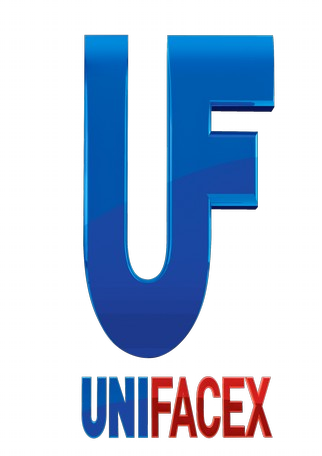 CENTRO UNIVERSITÁRIO FACEXCURSO DE EDUCAÇÃO FÍSICA – BACHARELADO - 2019MATRIZ CURRICULARCENTRO UNIVERSITÁRIO FACEXCURSO DE EDUCAÇÃO FÍSICAMATRIZ CURRICULARO curso ofertará até 20% das disciplinas na modalidade de ensino a distância, à luz da Portaria MEC Nº 1.134 de10/10/2016.CENTRO UNIVERSITÁRIO FACEXCURSO DE EDUCAÇÃO FÍSICAMATRIZ CURRICULARO curso ofertará até 20% das disciplinas na modalidade de ensino a distância, à luz da Portaria MEC Nº 1.134 de10/10/2016.NÚCLEO COMUMNÚCLEO COMUMNÚCLEO COMUM* 1º PERÍODO** 1º PERÍODO** 1º PERÍODO*Disciplinas / AtividadesPré-requisitoC/HConsciência Corporal--------60Anatomia aplicada à Educação Física--------60Metodologia dos Jogos--------60História da Educação Física--------60Leitura e Produção de Texto - EAD--------60Direito, Cidadania e Ética--------30Carga horária totalCarga horária total330* 2º PERÍODO** 2º PERÍODO** 2º PERÍODO*Disciplinas / AtividadesPré-requisitoC/HFundamentos de Psicologia--------60Bioquímica aplicada à Educação Física--------60Desenvolvimento Motor--------60Metodologia da Pesquisa Científica - EAD--------60Políticas públicas da Educação, do Esporte, da Saúde e do Lazer--------60Cinesiologia aplicada à Educação Física--------60Prática Integradora I --------60Carga horária totalCarga horária total420* 3º PERÍODO** 3º PERÍODO** 3º PERÍODO*Disciplinas / AtividadesPré-requisitoC/HFisiologia BásicaAnatomia humana aplicada á Educação Física60Primeiros Socorros Aplicados à Educação Física--------60Biomecânica do Movimento Humano--------70Aprendizagem e Controle Motor--------60Bases Psicológicas na Educação Física Fundamentos de Psicologia60Meio Ambiente e Sociedade - EAD --------60Prática Integradora II --------60Carga horária totalCarga horária total430*4º PERÍODO**4º PERÍODO**4º PERÍODO*Disciplinas / AtividadesPré-requisitoC/HAvaliação e Prescrição de Exercícios Físicos--------60Fisiologia do ExercícioFisiologia Básica60Sociologia - EAD--------60Pedagogia e Didática do Movimento Humano--------60Ciência do Treinamento Esportivo--------60Neurociência, Genética e Movimento Humano--------60Prática Integradora III --------60Carga horária totalCarga horária total420NÚCLEO ESPECÍFICO – BACHARELADO EM EDUCAÇÃO FÍSICANÚCLEO ESPECÍFICO – BACHARELADO EM EDUCAÇÃO FÍSICANÚCLEO ESPECÍFICO – BACHARELADO EM EDUCAÇÃO FÍSICA* 5º PERÍODO** 5º PERÍODO** 5º PERÍODO*Disciplinas / AtividadesPré-requisitoC/HMetodologia do Atletismo--------60Metodologia da Ginástica Geral--------60Educação Física e Empreendedorismo--------30Educação Física e Inclusão-------60Filosofia - EAD--------60Futsal--------30Prática de Ensino em Educação Física I – Esportes Individuais--------30Carga horária totalCarga horária total330* 6º PERÍODO** 6º PERÍODO** 6º PERÍODO*Disciplinas / AtividadesPré-requisitoC/HEstágio Supervisionado IPedagogia e Didática do Movimento Humano220Metodologia da Musculação--------60Práticas Corporais para Grupos Especiais--------60Metodologia das Danças--------30Basquete--------30Prática de Ensino em Educação Física II – Esportes de Raquetes--------30Carga horária totalCarga horária total430* 7º PERÍODO** 7º PERÍODO** 7º PERÍODO*Disciplinas / AtividadesPré-requisitoC/HEstágio Supervisionado IIPedagogia e Didática do Movimento Humano210Práticas Corporais Aquáticas--------60Metodologia das Lutas--------60Vôlei--------30Prática de Ensino em Educação Física III  - Práticas Corporais e Diversidade--------30Carga horária totalCarga horária total390* 8º PERÍODO** 8º PERÍODO** 8º PERÍODO*Disciplinas / AtividadesPré-requisitoC/HEstágio Supervisionado IIIPedagogia e Didática do Movimento Humano210Educação Física e NASF--------30Trabalho de Conclusão de Curso--------50Optativa--------30Prática de Ensino em Educação Física IV  - Práticas Corporais da Natureza--------30Carga horária totalCarga horária total350DISCIPLINAS OPTATIVASC/HTópicos especiais em Educação Física, Educação e Sociedade30Corporeidade, Sociedade, Educação Física e Esporte 30Administração e Legislação da Educação Física 30LIBRAS30Bioestatística30Nutrição aplicada à Educação Física30Gestão das Emoções e bem-estar30Resumo Geral da Carga Horária Total do Curso superior de Bacharelado em Educação Física - UNIFACEXC/HI - Disciplinas do Núcleo Formativo2.160II – Práticas como Componentes Curriculares300III – Estágio Obrigatório640IV - Atividades Complementares (Total):100TOTAL GERAL:3.200